Northern Garden SuppliesYour website here: http://northerngardensupplies.yolasite.comYour address here: Blyth Road, Oldcotes, nr Worksop, S81 8JEE-mail: ngsltd@hotmail.co.ukTelephone number: 01909 731600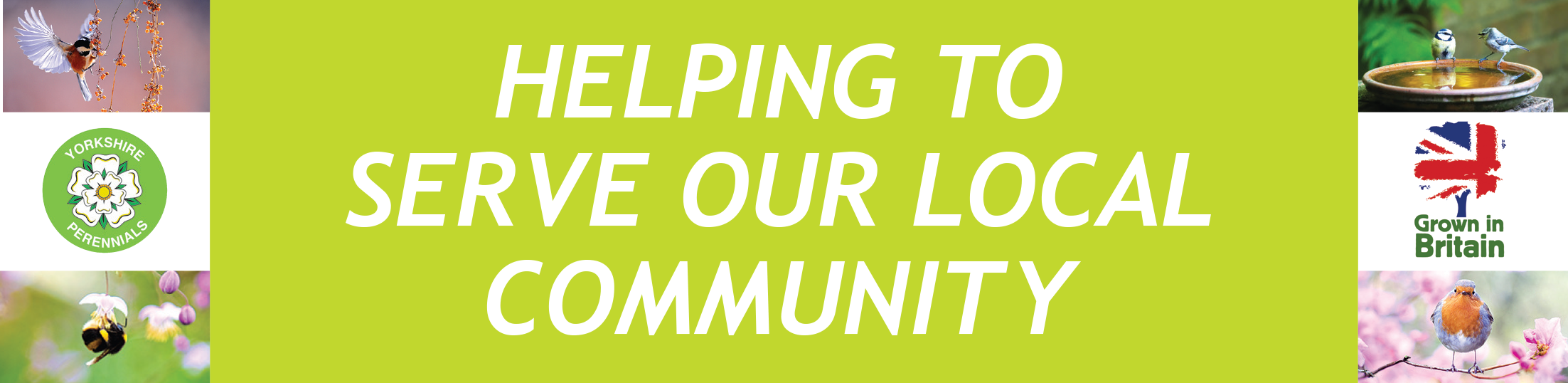 Happy New Year FolksJust to let you know we are open and here to help you during this latest lockdown.Garden centres have been classed as an essential shop, and this is not a responsibility we have taken lightly. Our aim is to provide the safest possible shopping environment for our wonderful customers and fabulous team during this difficult time. January / February are a quiet time in the garden centre anyway so there will be plenty of space for you to shop safely.Please ensure that you follow our COVID SAFE guidelines when visiting:In these difficult times remember that gardening is great for the soul, body and mind. Even in bad weather, seasonal houseplants, patio containers and hanging baskets are wonderful to brighten up your home.January and February are great months to take stock and plan your garden for the season ahead. We have seed potatoes, onion sets, shallots and all of the vegetable seeds you need for you to grow your own food this year.We also offer an extensive range of pet and farm food, wild bird food as well as household fuel such as logs and coal.DIY – Keep busy with all those home maintenance and improvement jobs you never normally get time to do! We have a range of supplies such as paint and other DIY tools.As we are all required to spend more time locally, we hope you will find your garden and home remains a relaxing place of calm and well-being and a good source of exercise for the body and mind. If you are able to visit us, we will make sure our garden centre is a safe place to shop during lockdown.We understand that some might not be comfortable visiting so please remember that we also offer a home delivery and click and collect service. You can order items online or by telephone _____________ and both of these can be completely contact free.Northern Garden Supplies will be open Monday to Saturday 9am to 5pm, Sunday 10am to 4pm.Stay safe and look after each otherBest regards from Sally and the Team